Dú:Doplň citoslovce:															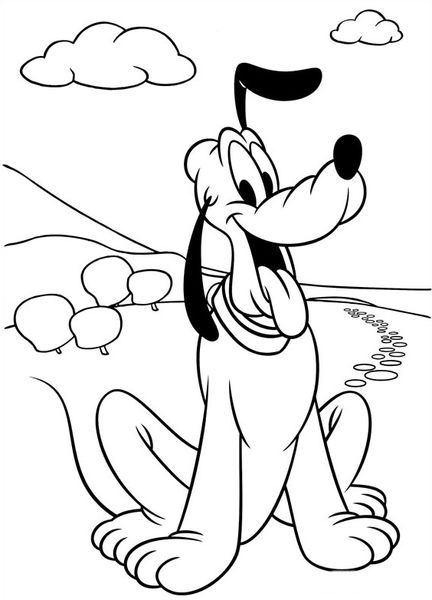 Moucha bzučí  - …………….Pes štěká - ………………			Auto troubí - ……………Ondra se nudí - …………….Tatínka bolí břicho - ………………………Babička uvařila výborný oběd - ……………….Žába skočila do rybníka - ……………………